PLEASE READ THE FOLLOWING INSTRUCTIONS FIRSTIf you are completing this form by hand, please write legibly in block capitals using ink.  Use additional sheets if necessary (marked with the number of the relevant questions).  You may wish to keep a copy of the completed form for your records.Gravesham Borough Council processes personal data consistent with the General Data Protection Regulation and Data Protection Act 2018.  For more information about how the Council processes your personal data please see the privacy notice on our website at: www.gravesham.gov.uk/privacyAPPLICATION FOR THE GRANT/RENEWAL OF A LICENCE FOR A SEX ESTABLISHMENT OR A SEXUAL ENTERTAINMENT VENUELOCAL GOVERNMENT (MISCELLANEOUS PROVISIONS) ACT 1982, SCHEDULE 3.POLICING AND CRIME ACT 2009, section 27.EITHER:OR:If you have been convicted of any of the following offences and they are "unspent" they must be declared on the application form:-Sexual offences.Offences involving obscenity.An offence involving the use, possession or supply of any drug.An attempt, incitement or conspiracy to commit any of the above offences.The Rehabilitation of Offenders Act 1974 provides that after a certain period of time, convictions for offences are to be regarded as "spent".  Set out below are some examples of when convictions become "spent".  Please note it is from the date of conviction that the time commences. The periods of time which must elapse in other cases before the conviction becomes "spent" may vary considerably according to the nature of the offence and other circumstances.  The rehabilitation period may, for example, be extended by the commission of a further offence during the rehabilitation period.Further guidance on this may be obtained from the Home Office publication "A Guide to the Rehabilitation of Offenders Act 1974", available for reference at the Licensing Authority or from a solicitor.Offences under HM Services - please enquire at the Licensing Authority for periods of rehabilitation.The total fee for new applications is £2968, with £2699 payable upon application and the remaining £269 payable upon grant of the licence.The total fee for renewal applications is £1564, with £1295 payable upon application and the remaining £269 payable upon grant of the licence.Please return this form with the requisite initial application fee (£2699 for a grant, £1295 for a renewal or transfer) to:Licensing TeamGravesham Borough CouncilCivic CentreWindmill StreetGravesendKentDA12 1AUAnd send a copy of the form to:Licensing Co-ordinatorKent PoliceMedway Police StationPurser WayGillinghamKentME7 1NE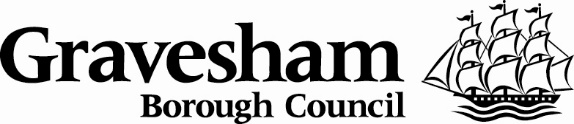 APPLICATION FOR THE GRANT OF A LICENCE FOR A SEX ESTABLISHMENT OR A SEXUAL ENTERTAINMENT VENUEData Protection Gravesham Borough Council is the Data Controller. Your personal information will be held and used in accordance with the requirements of the Data Protection Act 1998.

We will use the information you have provided in connection with the administration of Licensing.

We may lawfully disclose information to other public sector agencies to: prevent or detect fraud and any other crime; support national fraud initiatives; protect public funds; progress your request for service.We may also use basic information about you, e.g. name and address, in other areas of service provision at Gravesham Borough Council if this: helps you to access our services more easily; promotes the more efficient and cost-effective delivery of services; helps us to recover monies that you owe us.We will not use your personal information in a way that may cause you unwarranted detriment.
If you require this document in an alternative format, please contact us.Part 1 – If application is made on behalf of an individual please state:Part 1 – If application is made on behalf of an individual please state:Part 1 – If application is made on behalf of an individual please state:Part 1 – If application is made on behalf of an individual please state:Part 1 – If application is made on behalf of an individual please state:Title: Mr   Mrs   Miss   Ms   Dr   Other (please specify)      Title: Mr   Mrs   Miss   Ms   Dr   Other (please specify)      Title: Mr   Mrs   Miss   Ms   Dr   Other (please specify)      Title: Mr   Mrs   Miss   Ms   Dr   Other (please specify)      Title: Mr   Mrs   Miss   Ms   Dr   Other (please specify)      Surname: Other name(s):Home address:Postcode: Place of birth:Date of birth:Age:Telephone:Daytime: Mobile: Evening: Email address:  [please give as many contact details as possible in case we need to contact you] [please give as many contact details as possible in case we need to contact you] [please give as many contact details as possible in case we need to contact you] [please give as many contact details as possible in case we need to contact you] [please give as many contact details as possible in case we need to contact you]Part 1 – If application is made on behalf of a corporate or incorporated body please state:Part 1 – If application is made on behalf of a corporate or incorporated body please state:Full name of body: Full address of registered or principal office: Postcode: Telephone:Email address:Part 2 – Give full names and private address of all directors or other persons responsible for management of the establishmentPart 2 – Give full names and private address of all directors or other persons responsible for management of the establishmentPart 2 – Give full names and private address of all directors or other persons responsible for management of the establishmentPart 2 – Give full names and private address of all directors or other persons responsible for management of the establishmentPart 2 – Give full names and private address of all directors or other persons responsible for management of the establishmentTitle: Mr   Mrs   Miss   Ms   Dr   Other (please specify)      Title: Mr   Mrs   Miss   Ms   Dr   Other (please specify)      Title: Mr   Mrs   Miss   Ms   Dr   Other (please specify)      Title: Mr   Mrs   Miss   Ms   Dr   Other (please specify)      Title: Mr   Mrs   Miss   Ms   Dr   Other (please specify)      Surname: Other name(s):Position in company (manager/company secretary etc.):Home address:Postcode: Place of birth:Date of birth:Age:Telephone:Daytime: Mobile: Email address:Title: Mr   Mrs   Miss   Ms   Dr   Other (please specify)      Title: Mr   Mrs   Miss   Ms   Dr   Other (please specify)      Title: Mr   Mrs   Miss   Ms   Dr   Other (please specify)      Title: Mr   Mrs   Miss   Ms   Dr   Other (please specify)      Title: Mr   Mrs   Miss   Ms   Dr   Other (please specify)      Surname: Other name(s):Position in company (manager/company secretary etc.):Home address:Postcode: Place of birth:Date of birth:Age:Telephone:Daytime: Mobile: Email address:Title: Mr   Mrs   Miss   Ms   Dr   Other (please specify)      Title: Mr   Mrs   Miss   Ms   Dr   Other (please specify)      Title: Mr   Mrs   Miss   Ms   Dr   Other (please specify)      Title: Mr   Mrs   Miss   Ms   Dr   Other (please specify)      Title: Mr   Mrs   Miss   Ms   Dr   Other (please specify)      Surname: Other name(s):Position in company (manager/company secretary etc.):Home address:Postcode: Place of birth:Date of birth:Age:Telephone:Daytime: Mobile: Email address:Title: Mr   Mrs   Miss   Ms   Dr   Other (please specify)      Title: Mr   Mrs   Miss   Ms   Dr   Other (please specify)      Title: Mr   Mrs   Miss   Ms   Dr   Other (please specify)      Title: Mr   Mrs   Miss   Ms   Dr   Other (please specify)      Title: Mr   Mrs   Miss   Ms   Dr   Other (please specify)      Surname: Other name(s):Position in company (manager/company secretary etc.):Home address:Postcode: Place of birth:Date of birth:Age:Telephone:Daytime: Mobile: Email address:[continue on a separate sheet if necessary][continue on a separate sheet if necessary][continue on a separate sheet if necessary][continue on a separate sheet if necessary][continue on a separate sheet if necessary]Part 3 – ConvictionsPart 3 – ConvictionsPart 3 – ConvictionsHave you any convictions recorded against you?Or if a body corporate or unincorporated body, that body or any of its directors or other persons responsible for its management?*If YES, please state: All convictions must be disclosedSpent convictions, as defined below, should not be includedHave you any convictions recorded against you?Or if a body corporate or unincorporated body, that body or any of its directors or other persons responsible for its management?*If YES, please state: All convictions must be disclosedSpent convictions, as defined below, should not be includedHave you any convictions recorded against you?Or if a body corporate or unincorporated body, that body or any of its directors or other persons responsible for its management?*If YES, please state: All convictions must be disclosedSpent convictions, as defined below, should not be includedDate of conviction(s)OffenceSentence (including suspended sentence)[continue on a separate sheet if necessary][continue on a separate sheet if necessary][continue on a separate sheet if necessary]Part 3 - Convictions To Be Declared In Respect Of Applications Sex Establishment LicenceSentence.Rehabilitation Period.1.  2½ years (30 months) imprisonment and over whether  sentence suspended or not.Never spent.2.  Imprisonment or detention in a young offender institution (previously known as youth custody) between six months and 30 months whether sentence was suspended or not.Ten years.3.  Imprisonment or detention in a young offender institution (previously known as youth custody) of six months or less whether sentence was suspended or not.Seven years.4.  A fine, compensation or community service order.Five years.5.  Conditional discharge, bound over or probation order.  Also includes fit person,  supervision and care orders.One year or period of probation sentence, whichever is longer.6.  Absolute discharge.Six months.7.  Disqualification, disability or prohibition.Period of sentence unless a longer period as above (e.g. disqualification and a fine 5 Years)8.  Remand Home/Approved School/Attendance Centre Orders.One year after Order expires.9.  Hospital Order under Mental Health Acts.5 years, or two and a half years after theorder expires (whichever is  the longer).Part 4 – QuestionsPart 4 – QuestionsHave you been a resident in the United Kingdom throughout a period of six months immediately preceding the date of this application?*If the application is made on behalf of a body corporate, is that body incorporated in the United Kingdom?*Part 5 – ParticularsPart 5 – ParticularsPart 5 – ParticularsPart 5 – ParticularsFull address of premises desired to be used as a sex establishment:      Postcode:If this application relates to a vehicle/vessel/stall give description and state where it is to be used as a sex establishment:If this application relates to a vehicle/vessel/stall give description and state where it is to be used as a sex establishment:If this application relates to a vehicle/vessel/stall give description and state where it is to be used as a sex establishment:If this application relates to a vehicle/vessel/stall give description and state where it is to be used as a sex establishment:State hours and days that you wish to trade:State hours and days that you wish to trade:State hours and days that you wish to trade:State hours and days that you wish to trade:Are the premises to be used as a sex shop?Are the premises to be used as a sex shop?Are the premises to be used as a sex shop?*Are the premises to be used as a sex cinema?Are the premises to be used as a sex cinema?Are the premises to be used as a sex cinema?*Are the premises to be used as a sexual entertainment venue?Are the premises to be used as a sexual entertainment venue?Are the premises to be used as a sexual entertainment venue?*Are you (or, if a corporate or unincorporated body, that body) disqualified from holding a licence for a sex establishment?Are you (or, if a corporate or unincorporated body, that body) disqualified from holding a licence for a sex establishment?Are you (or, if a corporate or unincorporated body, that body) disqualified from holding a licence for a sex establishment?*Have you ever been refused a licence for a sex establishment?Have you ever been refused a licence for a sex establishment?Have you ever been refused a licence for a sex establishment?* If you are seeking to vary the licence, what does the variation consist of? If you are seeking to vary the licence, what does the variation consist of?Part 6 – Declaration and Checklist (please tick)Part 6 – Declaration and Checklist (please tick)* confirm that, to the best of * knowledge, the information contained in this application is true.The appropriate fee is enclosed   I have enclosed a plan of the premises Where the application has been made in paper format I understand that I must also send a copy of the application to the appropriate Chief Officer of Police not later than 7 days after the date of application.I understand that where the application has been made by means of a relevant electronic facility it will be the responsibility of appropriate authority to send a copy of an application to the Chief Officer of Police.Part 7 – Signature(s)Part 7 – Signature(s)Signature of applicant or applicant’s solicitor or other duly authorised agent.  If signing on behalf of the applicant, please state in what capacity:Signature of applicant or applicant’s solicitor or other duly authorised agent.  If signing on behalf of the applicant, please state in what capacity:Signature: Print Name: Capacity: Date: For joint applications, signature of 2nd applicant, or 2nd applicant’s solicitor or other authorised agent.  If signing on behalf of the applicant, please state in what capacity:For joint applications, signature of 2nd applicant, or 2nd applicant’s solicitor or other authorised agent.  If signing on behalf of the applicant, please state in what capacity:Signature:Print Name: Capacity:Date: [Where there are more than two applicants, please use an additional sheet clearly marked “Signature(s) of further applicant(s)”. The sheet should include all the information requested in paragraphs 16 and 17 above.][Where there are more than two applicants, please use an additional sheet clearly marked “Signature(s) of further applicant(s)”. The sheet should include all the information requested in paragraphs 16 and 17 above.][Where the application is to be submitted in an electronic form, the signature should be generated electronically and should be a copy of the person’s written signature.][Where the application is to be submitted in an electronic form, the signature should be generated electronically and should be a copy of the person’s written signature.]